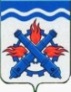 РОССИЙСКАЯ ФЕДЕРАЦИЯДУМА ГОРОДСКОГО ОКРУГА ВЕРХНЯЯ ТУРАШЕСТОЙ СОЗЫВСемьдесят пятое заседаниеРЕШЕНИЕ №  49	25 июля 2023 годаг. Верхняя ТураО внесении изменений в  прогнозный план приватизации муниципального имущества Городского округа Верхняя Тура на 2023 год, утвержденный Решением Думы Городского округа Верхняя Тура от 24.01.2023 года № 1В соответствии с Гражданским кодексом Российской Федерации, Федеральными законами от 21.12.2001 года № 178-ФЗ «О приватизации государственного и муниципального имущества», от 06.10.2003 года              № 131-ФЗ «Об общих принципах организации местного самоуправления в Российской Федерации», от 26.07.2006 года № 135-ФЗ «О защите конкуренции» и от 22.07.2008 года № 159-ФЗ «Об особенностях отчуждения движимого и недвижимого имущества, находящегося в государственной или в муниципальной собственности и арендуемого субъектами малого и среднего предпринимательства, и о внесении изменений в отдельные законодательные акты Российской Федерации», Положением о приватизации муниципального имущества Городского округа Верхняя Тура, утвержденного Решением Думы Городского округа Верхняя Тура от 18.11.2021 года № 83, принимая во внимание заключение депутатской комиссии по экономической политике и муниципальной собственности от 25.07.2023 года, руководствуясь Уставом Городского округа Верхняя Тура,ДУМА ГОРОДСКОГО ОКРУГА ВЕРХНЯЯ ТУРА РЕШИЛА:1. Внести в прогнозный план приватизации муниципального имущества Городского округа Верхняя Тура на 2023 год, утвержденный Решением Думы Городского округа Верхняя Тура 24.01.2023 года № 1, следующие изменения: дополнить прогнозный план приватизации муниципального имущества Городского округа Верхняя Тура на 2023 год строкой № 4 следующего содержания: 2. Опубликовать настоящее решение в муниципальном вестнике «Администрация Городского округа Верхняя Тура» и разместить на официальном сайте Городского округа Верхняя Тура.3. Настоящее Решение вступает в силу после его официального опубликования.4. Контроль исполнения настоящего решения возложить на постоянную депутатскую комиссию по экономической политике и муниципальной собственности (председатель Орлов М.О.).№п/пНаименование имуществаКадастровые номера объектов недвижимостиМестоположениеобъектаХарактеристика недвижимостиЦена по результату оценки (руб.)1.Имущественный комплекс очистных сооружений с земельным участком, расположенным под ним и имуществом (оборудованием), расположенным в имущественном комплексе ОКС:66:53:0102001:132266:53:0102001:132366:53:0102001:132566:53:0102001:131666:53:0102001:132166:53:0102001:142266:53:0102001:42766:53:0102001:131466:53:0102001:131566:53:0102001:132066:53:0102001:131966:53:0102001:132466:53:0102001:131366:53:0102001:131766:53:0102001:1318Земельный участок:66:38:0102001:427г. Верхняя Тура, ул. Кабанский тракт, 2АИмущественный комплекс очистных сооружений с земельным участком, расположенным под ним и имуществом (оборудованием), расположенным в имущественном комплексе22 759 627,00Председатель ДумыГородского округа Верхняя Тура_______________ И.Г. МусагитовГлава Городского округаВерхняя Тура______________ И.С. Веснин